9. razred, ANGLEŠČINA Pouk na daljavo, 20.  marec 2020, 3. uraDistance learning during temporary school closure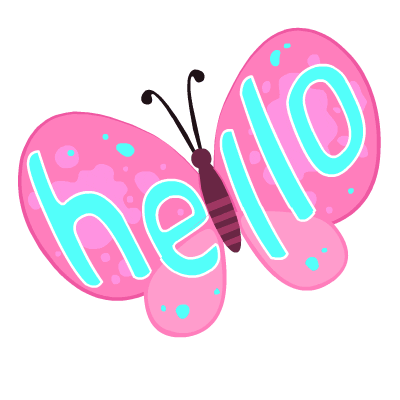 9. razred, ANGLEŠČINA Pouk na daljavo, 20.  marec 2020, 3. uraDistance learning during temporary school closure9. razred, ANGLEŠČINA Pouk na daljavo, 20.  marec 2020, 3. uraDistance learning during temporary school closureZAPOREDNA ŠT. URE pouka na daljavo: 3DATUM: 20. 3. 2020RAZRED: 9.NASLOV  URE: Vaje bralnega razumevanja in besedišča  (Modern gadgets)Passive voiceNASLOV  URE: Vaje bralnega razumevanja in besedišča  (Modern gadgets)Passive voiceNASLOV  URE: Vaje bralnega razumevanja in besedišča  (Modern gadgets)Passive voice Hello,   everyone. Today is the last lesson of this week. I hope you are not overloaded  by too much work.  Our next lesson is on Monday.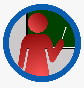  Hello,   everyone. Today is the last lesson of this week. I hope you are not overloaded  by too much work.  Our next lesson is on Monday. Hello,   everyone. Today is the last lesson of this week. I hope you are not overloaded  by too much work.  Our next lesson is on Monday. Vaje iz  e-učbenika: Angleščina 9, str. 107, 108, 109. 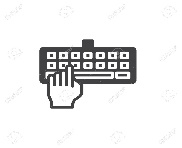 Povezava na stran 107:https://eucbeniki.sio.si/ang9/3294/index3.htmlPreberi besedilo o modernih napravah in reši vajo na naslednji strani. Reši še križanko.V besedilo 3D printing vstavi glagole v trpniku. Vaje iz  e-učbenika: Angleščina 9, str. 107, 108, 109. Povezava na stran 107:https://eucbeniki.sio.si/ang9/3294/index3.htmlPreberi besedilo o modernih napravah in reši vajo na naslednji strani. Reši še križanko.V besedilo 3D printing vstavi glagole v trpniku. Vaje iz  e-učbenika: Angleščina 9, str. 107, 108, 109. Povezava na stran 107:https://eucbeniki.sio.si/ang9/3294/index3.htmlPreberi besedilo o modernih napravah in reši vajo na naslednji strani. Reši še križanko.V besedilo 3D printing vstavi glagole v trpniku. SEND TO A TEACHER!  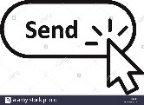 Think of the machines you have at home. Choose three you absolutely can not imagine living without. Write a text. In your text: Describe the machines and what they are used for. Explain their importance in your life.Imagine what would life be like without them.   Write about 150 words.  I hope you will be able to write this in seven days and send it to my e-mail. SEND TO A TEACHER!  Think of the machines you have at home. Choose three you absolutely can not imagine living without. Write a text. In your text: Describe the machines and what they are used for. Explain their importance in your life.Imagine what would life be like without them.   Write about 150 words.  I hope you will be able to write this in seven days and send it to my e-mail. SEND TO A TEACHER!  Think of the machines you have at home. Choose three you absolutely can not imagine living without. Write a text. In your text: Describe the machines and what they are used for. Explain their importance in your life.Imagine what would life be like without them.   Write about 150 words.  I hope you will be able to write this in seven days and send it to my e-mail.